
משרת מפתח BI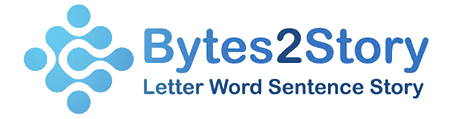 לחברת  BI מובילה דרוש מומחה BI לפיתוח וניהול פרויקטים דרישות התפקיד:עבודה ישירות מול לקוחות הקצה להבנת הצורך העסקייכולת הבנה ותחקור של תהליכים מורכבים קיימיםניסיון לכתיבת שאילתות בSQL- נסיון בעבודה עם ETLידע מתקדם באקסל חובהניסיון בפיתוח בSSIS-ניסיון של לפחות שנה עם Power BIהיכרות עם שאילתות DAXהמשרה מיועדת לגברים ונשים כאחדקו"ח יש לשלוח ל – dudy.shenkar@bytes2story.com